Université de Batna 2Faculté des Lettres et des Langues Étrangères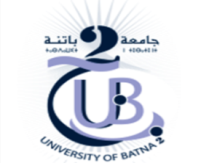 Département de FrançaisCALENDRIER DES ÉPREUVES DE RATTRAPAGE DU DEUXIÈME SEMESTRENIVEAU : PREMIÈREANNÉE LMDAMPHI ADu dimanche 5 au mercredi 8 juin 2022Service De La Pédagogie JOURNEESMATIEREHORAIRELieu Dimanche 5 juin 2022C.E.E10h-11hAMPHI ADimanche 5 juin 2022GRAMMAIRE11h-12hAMPHI ALundi 6 juin 2022I.LING10h-11hAMPHI ALundi 6 juin 2022T.T.U11h-12hAMPHI AMardi 7 juin 2022PCA10h-11hAMPHI AMardi 7 juin 2022ÉTUDE DE TEXTES11h-12hAMPHI AMercredi 8 juin 2022I.TXT. LIT10h-11hAMPHI AMercredi 8 juin 2022C.C.L11h-12hAMPHI A